Российская Федерация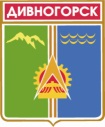 Администрация города ДивногорскаКрасноярского края П О С Т А Н О В Л Е Н И Е 20 . 09 . 2017			    	          г. Дивногорск			             	               № 170пО внесении изменений в постановление администрации города Дивногорска от 04.06.2014 № 131п «Об утверждении Порядка и условий предоставления субсидий субъектам малого и (или) среднего предпринимательства на возмещение части затрат на уплату первого взноса (аванса) при заключении договоров лизинга оборудования с российскими лизинговыми организациями в целях создания и (или) развития либо модернизации производства товаров (работ, услуг)» (в ред. от 25.05.2015  № 87п; от 02.09.2015 № 139п; от 07.07.2016 № 118п; от 14.09.2017 № 166п)В соответствии с постановлением Правительства Красноярского края от 30.09.2013 № 505-п «Об утверждении государственной программы Красноярского края «Развитие инвестиционной, инновационной деятельности, малого и среднего предпринимательства на территории края», постановлением администрации города Дивногорска от 30.09.2015 № 146п «Об утверждении муниципальной программы «Содействие развитию местного самоуправления», руководствуясь статьями 43, 53 Устава муниципального образования город Дивногорск,ПОСТАНОВЛЯЮ:1. Внести в постановление администрации города Дивногорска от 04.06.2014 № 131п «Об утверждении Порядка и условий предоставления субсидий субъектам малого и (или) среднего предпринимательства на возмещение части затрат на уплату первого взноса (аванса) при заключении договоров лизинга оборудования с российскими лизинговыми организациями в целях создания и (или) развития либо модернизации производства товаров (работ, услуг)» следующие изменения:1.1. В наименовании постановления слово «части» исключить.1.2. В пункте первом постановления и приложении к нему наименование субсидии изложить в следующей редакции:«Субсидия субъектам малого и (или) среднего предпринимательства на возмещение затрат на уплату первого взноса (аванса) при заключении договоров лизинга оборудования с российскими лизинговыми организациями в целях создания и (или) развития либо модернизации производства товаров (работ, услуг)».1.3. В пункте 2.1 раздела II «Условия предоставления субсидии» слова «в разделы  В, G, K, L, M» заменить словами «в разделы В, D, E, G, K, L, M».1.4. В приложении № 7:1.4.1. Подпункт 2 пункта 11 изложить в следующей редакции:«2) проверка наличия основных средств, затраты по которым возмещены при предоставлении субсидии.»;1.4.2. Абзац третий пункта 23.2 изложить в следующей редакции:«- требовать от субъектов проверки предъявления для осмотра ресурсов и средств, затраты по которым возмещены при предоставлении субсидии;»;1.4.3. Абзац третий пункта 26.3 изложить в следующей редакции:«- к осмотру средств и ресурсов, затраты по которым возмещены при предоставлении субсидии.»;1.4.4. Пункт 26.5 изложить в следующей редакции:«обеспечивать допуск специалистов и экспертов, привлекаемых к проверке, в помещения, на территории, а также к осмотру средств и ресурсов, затраты по которым возмещены при предоставлении субсидии.».2. Настоящее постановление подлежит опубликованию в средствах массовой информации, размещению на официальном сайте администрации города в информационно-телекоммуникационной сети «Интернет». 3. Контроль за исполнением настоящего постановления оставляю за собой.Глава города									       Е.Е. Оль